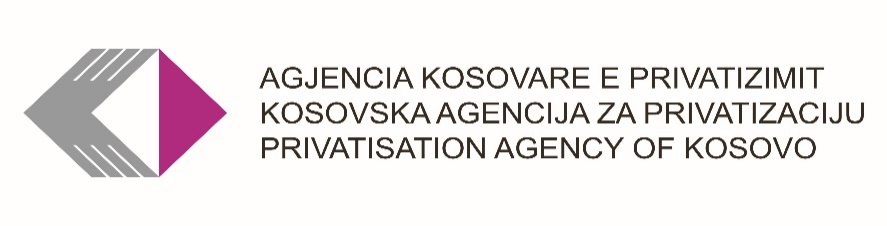 NJOFTIMAgjencia Kosovare e Privatizimit Njofton të gjithë ish punëtorët e Ndërmarrjeve Shoqërore:“Rilindja-Gazeta” ,Ndërmarrja “Botuese - Rilindja” , “Rilindja-Revistat”,  “Shërbimet e Përbashkëta” , “ZëriiRinisë”, “EntiiTekstevedheMjeteveMësimore”, “TAN” dhe“Jedinstvo” se Publikimi i Njoftimit për dorëzimin e dokumentacionit me qëllim te hartimit të listës fillestare do të bëhet me datë; 07,08,09,10,11shkurt 2022.Njoftimet mund ti gjeni në webfaqen e Agjencisë Kosovare të Privatizimit www.pak-ks.org.  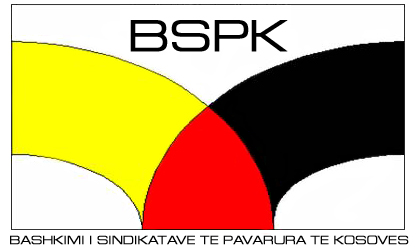 Në bazë të nenit 10, pika 10.2 të Rregullores së UNMIK-ut, nr.2003/13, me ndryshimet dhe plotësimet e Rreg. së UNMIK-ut, 2004/45, e duke zbatuar Aktvendimin e Kolegjit të Apelit të Dhomës së Posaçme të Gjykatës Supreme të Kosovës, AC-I-16-0268-A0001,dt.24.08.2017, dhe Udhëzimin e Kolegjit të Specializuar të DHPGJSK,nr.C-IV-20-0059,dt.15.10.2020, Bashkimi i Sindikatave të Pavarura të Kosovës (BSPK), me dt.07.02.2022,		P  U  B  L  I  K  O  NNJOFTIMIN për punëtorët e Ndërmarrjeve Shoqërore (NSH) “Rilindja-Gazeta”PRN142, NSH Ndërmarrja “Botuese-Rilindja”PRN181, NSH “Rilindja-Revistat”PRN074, NSH “Shërbimet e Përbashkëta”NP Rilindja PRN185, NSH “Zëri i Rinisë”PRN182, NSH “Enti i Teksteve dhe Mjeteve Mësimore” PRN071, NSH TAN PRN151, dhe NSH “Jedinstvo”PRN188, me qëllim të aplikimit dhe dorëzimit të dokumentacionit të punëtorëve për këto NSH, lidhur me hartimin e Listës fillestare të punëtorëve në formatin tabelar excel për përfitimin e një pjese prej 20% të të ardhurave nga privatizimit-likuidimi apo shpronësimi i NSH-ve të theksuara më lartë nga kompetenca e BSPK-së dhe ate:Libreza e punës(për punëtorët që i posedojnë), apo kontratata të punës, para apo pas qershorit 1999,Të ardhurat personale nga Ndërmarrja përkatëse për punëtorët të cilët kanë punuar pas qershorit 1999, deri në privatizimin-likuidimin apo shpronësimin e NSH-ve,Në rast të mungesës së Librezës së punës, çfarëdo dokumenti tjetër(Kontrata apo vendime të punës) që dëshmojnë themelimin e marrëdhënies së punës, përkatësisht përfundimin e punësimit në NSH,Vendimin eventual për ndërprerjen e marrëdhënies së punës për periudhën 1989-1999,gjatë aplikimit të masave të dhunshme diskrimininuese nga ish Kuvendi i Republikës së Serbise, (nëse posedojnë me këtë vendim),Dokumentet në komunat përkatëse, Dep. për çështje sociale për të rënët në Luftën e Kosovës 1997-1999, qoftë luftëtarët e lirisë, por edhe të viktimave civile,Çfarëdo dokumentacioni tjetër i cili dëshmon dhe arsyeton pretendimet për të  drejtën e punëtorëve për t’u përfshirë në Listën fillestare në formatin tabelar excel që do të hartohet nga Bashkimi i Sindikatave të Pavarura të Kosovës në konsulencë me menagjmentin dhe sindikatat e NSH-ve përkatëse.Ekstrakti i lindjes dhe kopjet e lejes së njoftimitNumrat e tel. kontaktues.Të gjitha dokumentet që do të dorëzohen duhet të jenë të noterizuara nga noteri kompetent përveq lejes së njoftimit.Dokumentacioni dorëzohet në Bashkimin e Sindikatave të Pavarura të Kosovës-Zyra e Ekspertit Ligjor të BSPK-së për Listat fillestare të punëtorëve per 20% në Hotelin GRAND, kati III, Prishtinë, personalisht apo përmes postës.Afati për dorëzimin e dokumentacionit të punëtorëve është 20 ditë nga data e publikimit të njoftimeve sipas dispozitivit -1, të Udhëzimit të DHPGJSK,C-IV-20-0059,dt.15.10.2020.						OBAVEŠTENJEKosovska agencija za privatizaciju obaveštava sve bivše radnike društvenih preduzeća:“Rilindja-Novine” ,“Izdavačko - Rilindja” preduzeće, “Rilindja - Časopisi”,  “Zajedničke usluge” , “Glas omladine”, “Zavod za udžbenike i nastavna sredstva”, “TAN” i“Jedinstvo”da objavljivanje Obaveštenja o dostavljanju dokumentacije radi sastavljanja početnog spiska biće izvršeno dana 07,08,09,10,11.februara 2022. godine.Obaveštenja možete naći na veb stranici Kosovske agencije za privatizacijuwww.pak-ks.org.  Na osnovu odredbe ćlana 10, taćka 10.2, UNMIK Pravilnika, br.2003/13, sa izmenama i dopunama UNMIK Pravilnika, br.2004/45, i Reŝenje Posebne Komore Vrhovnog Suda Kosova, br.AC-I-16-0268—A0001, od. 24.08.2017, i Upustvo Specializovano Veće Posebne Komore Vrhovnog Suda Kosova, br. C-IV-20-0059,od 15.10.2020, Unija Nezavisnih Sindikata Kosova (UNSK), dana,07.02.2022, 				         JAVNO  O  B  J  A  V  L  J  U  J  EPOZIV za prijavu radnika Druŝtvenog Preduzeća(DP)”Rilindja-Novine”PRN142, DP “Izdavaćko-Preduzeće “Rilindja”PRN181, DP “Rilindja-Časopisi”PRN074, DP “Zajednićke Slużbe” NP RilindjaPRN185, DP “Zeri i Rinise”PRN182, DP “Zavod za Udżbenike i Nastavna Sredstva”PRN071, DP TAN-PRN151 i “Jedinstvo”PRN188, radi dostavljanja dokumentacije radnika ovog DP-a, za izradu osnovne liste radnika u tabelarnom formatu excel za dobijanje dela Prihoda od 20, od privatizacije-likvidacije ili ekspropriacije gore pomenutog DP-a, iz nadleżnosti UNSK, i to:Radne knjiżice (za radnike koji ih poseduju), ili Ugovor o radu nakon juna 1999.god.Lićni dohodak od DP-a za radnike koji su radili nakon juna 1999, do privatizacije-likvidacije ili ekspropriacije DP-a,     U slućaju nedostatka Radne knjiżice, bilo koji drugi dokument (Ugovori o radu ili reŝenje o radnom odnosu kojim se dokazuje zasnivanje ili zavrŝetak radnog odnosa u DP-u, Odluku-Reŝenje o prestanku radnog odnosa tokom 1990-1999,god. za vreme diskriminatornih prinudnih mera uvodjene od bivŝe Skupŝtine Republike Srbije (ukoliko ih poseduju iste),Dokumente u odgovarajućim opŝtinama za poginule u ratu na Kosovu 1997-1999,god.,bilo za borce za slobodu ili civilne żrtve,Bilo koju drugu dokumentaciju koja dokazuje i obrazlaże zahtev o pravu radnika za ukljućenje u poćetnom spisku u excel formatu, koju izradjuje Unija Nezavisnih Sindikata Kosova u saradnji sa upravnikom i sindikat DP-a.Izvod rodjeni, i fotokopje lićne karte, iBroj telefonaCelokupna dostavljena dokumentacija od strane radnika treba overiti kod nadleżnog notara.Dokumentacija radnika  dostavlja se na adresu: Unija Nezavisnih Sindikata Kosova (UNSK), Kancelarija Pravnog Eksperta UNSK za početne  Liste radnika za 20%, u Grand  Hotel, III-sprat, u Priŝtini, lićno ili preko poŝte.Rok  za dostavljanje dokumentacije radnika je 20 dana od dana objavljivanja na osnovu dispozitiva-1,Upustva Posebne Komore Vrhovnog Suda Kosova, C-IV-20-0059,dt.15.10.2020.